Всем нам в жизни бывает нужна помощь, поддержка и понимание в трудных жизненных ситуациях. Родным и друзьям не все расскажешь, да у них и своих проблем хватает. Иногда обычного разговора с непредвзятым человеком бывает достаточно, чтобы по-новому отнестись к проблеме.В некоторых случаях  необходима консультация специалиста, который, обладая знанием специальных методов, приемов и психотехнологий, может помочь наладить отношения с собой и окружающими, избавиться от страхов и повышенной тревожности, более спокойно отнестись к событиям прошлого и эффективно строить свое будущее, просто творчески отнестись к себе и своей жизни. Кстати, существуют специальные психологические методы и приемы работы, при которых не обязательно рассказывать обо всех своих трудностях и проблемах. Это особенно ценно для тех, кто стесняется или считает почему-либо неудобным о них рассказывать.Станьте себе другом,не бросайте себяна произвол судьбы!Более подробнуюинформацию Вы можете получить по адресу:р.п. Лысые Горыул. Железнодорожная, 31ГАУ СО КЦСОНЛысогорского районаили по телефону:(8 845-51)2-12-12Режим работыпонедельник-четверг:с 09.00 до 18.00пятница:с 09.00 до 17.00выходные:суббота, воскресенье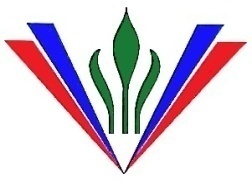 Мы всегда радыпомочь Вам!МИНИСТЕРСТВО ТРУДА И СОЦИАЛЬНОЙ ЗАЩИТЫ САРАТОВСКОЙ ОБЛАСТИГОСУДАРСТВЕННОЕ АВТОНОМНОЕ УЧРЕЖДЕНИЕ САРАТОВСКОЙ ОБЛАСТИ «КОМПЛЕКСНЫЙ ЦЕНТР СОЦИАЛЬНОГО ОБСЛУЖИВАНИЯ НАСЕЛЕНИЯ ЛЫСОГОРСКОГО РАЙОНА»		службВыход есть ВСЕГДА!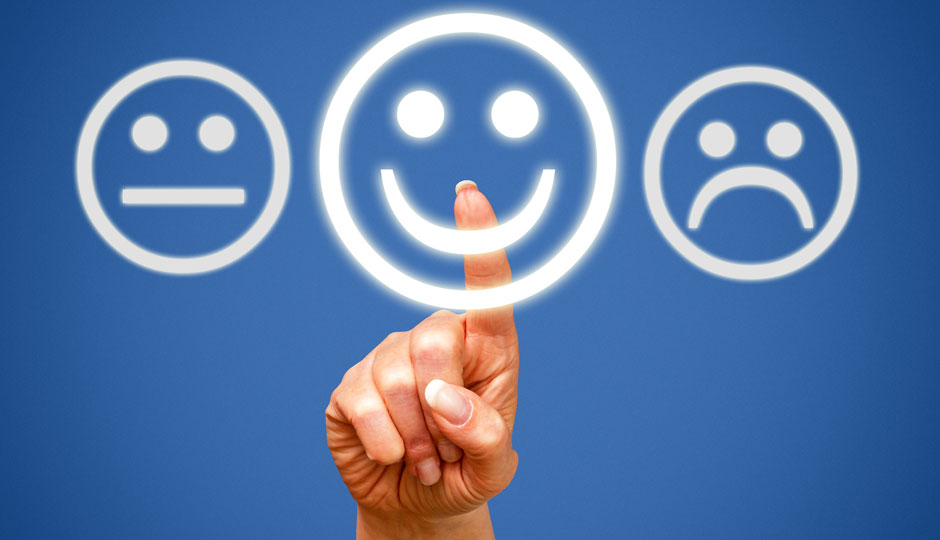 Просто позвони в трудную минутур.п. Лысые Горы2024 г.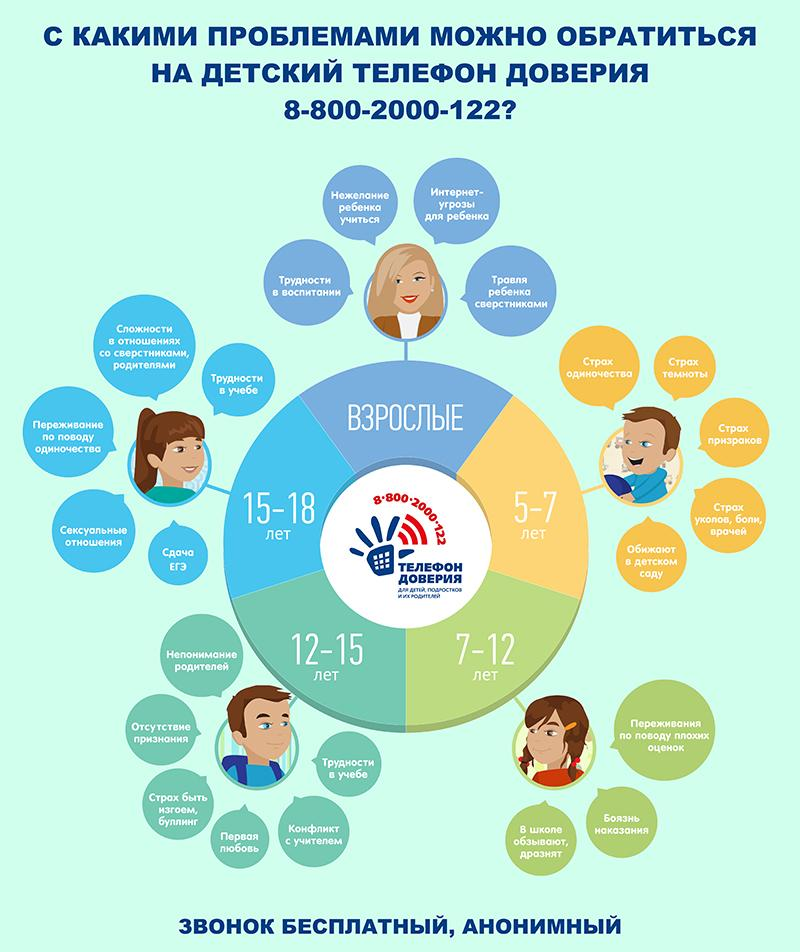 Если случилась беда, и некуда пойти, Вы всегда можете получить поддержкув ГБУ Саратовской области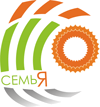 «Центр социальной помощи семье и детям г. Саратова», обратившись в Кризисный Центр по адресу: г. Саратов, ул. Зенитная, д. 14 лично или по телефону:(8-845 2) 72-66-83Центр оказывает помощь тем, кто оказался в сложной жизненной ситуации, потерял веру в свои силы, переживает трудности в семье, в отношениях с другими людьми или столкнулся с иными затруднениями и хочет изменить свою жизнь к лучшему.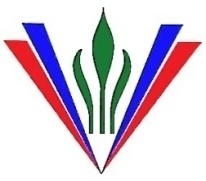 Круг вопросов, по которым Выможете обратиться запсихологической консультациейк психологу отдела профилактики беспризорности и реабилитации несовершеннолетних ГАУ СО КЦСОН Лысогорского района по адресу:р.п. Лысые Горы ул. Железнодорожная, 31 лично или по телефону: (8-845 51) 2-12-12 переживание конфликтных отношений в семье, с родителями, с детьми;переживание сложных отношений со сверстниками в группе, ситуации группового давления;переживания, связанные с травмирующими событиями.проблемы одиночества, недостатка общения, неумение устанавливать знакомств